P: 02 4983 2725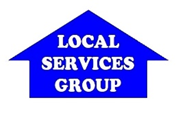 M: 0456 413 038E: admin@localservicesgroup.com.auABN: 27 621 095 369 FULLY INSUREDNDIS Referral FormTo be returned in conjunction with the participant’s NDIS planPlease ensure you complete entire form prior to returningNDIS Referral FormTo be returned in conjunction with the participant’s NDIS planPlease ensure you complete entire form prior to returningNDIS Referral FormTo be returned in conjunction with the participant’s NDIS planPlease ensure you complete entire form prior to returningNDIS Referral FormTo be returned in conjunction with the participant’s NDIS planPlease ensure you complete entire form prior to returningNDIS Referral FormTo be returned in conjunction with the participant’s NDIS planPlease ensure you complete entire form prior to returningNDIS Referral FormTo be returned in conjunction with the participant’s NDIS planPlease ensure you complete entire form prior to returningNDIS Referral FormTo be returned in conjunction with the participant’s NDIS planPlease ensure you complete entire form prior to returningNDIS Referral FormTo be returned in conjunction with the participant’s NDIS planPlease ensure you complete entire form prior to returningNDIS Referral FormTo be returned in conjunction with the participant’s NDIS planPlease ensure you complete entire form prior to returningNDIS Referral FormTo be returned in conjunction with the participant’s NDIS planPlease ensure you complete entire form prior to returningNDIS Referral FormTo be returned in conjunction with the participant’s NDIS planPlease ensure you complete entire form prior to returningNDIS Referral FormTo be returned in conjunction with the participant’s NDIS planPlease ensure you complete entire form prior to returningDATE OF REFERRAL:Participant DetailsParticipant DetailsParticipant DetailsParticipant DetailsParticipant DetailsParticipant DetailsParticipant DetailsParticipant DetailsParticipant DetailsParticipant DetailsParticipant DetailsParticipant DetailsFIRST NAME:PREFERED NAME:SURNAME:NDIS NUMBER: PLAN DATES:GENDER IDENTIFICATION:PH NUMBER:DATE OF BIRTH:EMAIL ADDRESS:ADDRESS:SUBURB:POST CODE:DIAGNOSED DISABILITY:DIAGNOSED DISABILITY:POSSIBLE RISKS:Plan Management DetailsPlan Management DetailsPlan Management DetailsPlan Management DetailsPlan Management DetailsPlan Management DetailsPlan Management DetailsPlan Management DetailsPlan Management DetailsPlan Management DetailsPlan Management DetailsPlan Management DetailsPLAN MANAGEMENT: AGENCY/SELF/PLAN MANAGERAGENCY/SELF/PLAN MANAGERAGENCY/SELF/PLAN MANAGERAGENCY/SELF/PLAN MANAGERAGENCY/SELF/PLAN MANAGERCOMPANY NAME:COMPANY PHONE NUMBER:COMPANY EMAIL ADDRESS FOR INVOICING:COMPANY EMAIL ADDRESS FOR INVOICING:Referrer DetailsReferrer DetailsReferrer DetailsReferrer DetailsReferrer DetailsReferrer DetailsReferrer DetailsReferrer DetailsReferrer DetailsReferrer DetailsReferrer DetailsReferrer DetailsFIRST NAME:SURNAME:NAME OF COMPANY:JOB TITLE:PHONE NUMBER: EMAIL ADDRESSREFERRER TO ATTEND THE SITE SAFETY INSPECTION:REFERRER TO ATTEND THE SITE SAFETY INSPECTION:REFERRER TO ATTEND THE SITE SAFETY INSPECTION: YES / NO YES / NO YES / NOREFERRER TO BE ADVISED WHEN THE INSPECTION IS BOOKED:REFERRER TO BE ADVISED WHEN THE INSPECTION IS BOOKED:REFERRER TO BE ADVISED WHEN THE INSPECTION IS BOOKED: YES / NO YES / NO YES / NOPARTICIPANT TO BE CONTACTED DIRECTLY:PARTICIPANT TO BE CONTACTED DIRECTLY:PARTICIPANT TO BE CONTACTED DIRECTLY: YES / NO YES / NO YES / NOREASON FOR REFERRAL: CLEANING / CARPETS / LAUNDRY / LAWNS CLEANING / CARPETS / LAUNDRY / LAWNS CLEANING / CARPETS / LAUNDRY / LAWNS CLEANING / CARPETS / LAUNDRY / LAWNS CLEANING / CARPETS / LAUNDRY / LAWNSFREQUENCY OF SERVICES REFERRED FOR:FREQUENCY OF SERVICES REFERRED FOR:Unless agency managed, we can begin providing services as soon as a service agreement and site safety inspection has been completed. There is a 1-unit cost to conduct a site safety inspection.Unless agency managed, we can begin providing services as soon as a service agreement and site safety inspection has been completed. There is a 1-unit cost to conduct a site safety inspection.Unless agency managed, we can begin providing services as soon as a service agreement and site safety inspection has been completed. There is a 1-unit cost to conduct a site safety inspection.Unless agency managed, we can begin providing services as soon as a service agreement and site safety inspection has been completed. There is a 1-unit cost to conduct a site safety inspection.Unless agency managed, we can begin providing services as soon as a service agreement and site safety inspection has been completed. There is a 1-unit cost to conduct a site safety inspection.Unless agency managed, we can begin providing services as soon as a service agreement and site safety inspection has been completed. There is a 1-unit cost to conduct a site safety inspection.ADDITIONAL NOTES OR OTHER DETAILSADDITIONAL NOTES OR OTHER DETAILSADDITIONAL NOTES OR OTHER DETAILSADDITIONAL NOTES OR OTHER DETAILSADDITIONAL NOTES OR OTHER DETAILSADDITIONAL NOTES OR OTHER DETAILS